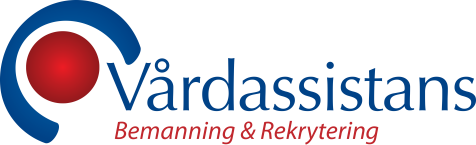 Stockholm, 21 september 2015Ny VD i VårdassistansStyrelsen för Vårdassistans Sverige AB och Vårdassistans Sjuksköterskebemanning Sverige AB (”Vårdassistans” eller ”Bolaget”) har utsett Henrik Ottemo till ny VD för Vårdassistans.Henrik Ottemo är utbildad civilekonom och har över 15 års erfarenhet från bank- och finansbranschen. Henrik har en bred erfarenhet av att leda grupper med kompetenta medarbetare och av finansiell rådgivning och analys. Henrik har arbetat med kunder både inom bemanningssektorn och också vårdsektorn.- ”Henrik har rätt bakgrund och erfarenhet för att leda Vårdassistans i framtiden. Hans finansiella bakgrund kommer att bli ett starkt bidrag i Vårdassistans fortsatta fokus på lönsam tillväxt. Jag är väldigt glad och nöjd över att Henrik vill vara delaktig i Vårdassistans strävan att bli störst på läkar- och sjuksköterskebemanning i Norden”, säger Nils Horn, Styrelseordförande, Vårdassistans.- ”Vårdassistans är ett imponerande bolag med duktiga medarbetare och med ett starkt varumärke. Bolaget har på kort tid etablerat en stark position på marknaden och har goda möjligheter till fortsatt hög tillväxt. Jag är tacksam för förtroendet och känner mig redo att anta utmaningen. Jag ser verkligen framemot att tillsammans med styrelsen och personalen fortsätta att utveckla Bolaget”, säger Henrik Ottemo.Henrik tillträder den 21 september och ersätter nuvarande VD Linus Elghorn, som fortsätter sin karriär utanför Bolaget.För ytterligare information, vänligen kontakta:Nils Horn, Styrelseordförande Vårdsassistans, telefon: 08-410 725 01, e-post: nils.horn@vardassistans.seHenrik Ottemo, VD Vårdassistans, telefon: 08-410 725 48, e-post henrik.ottemo@vardassistans.seOm VårdassistansVårdassistans erbjuder bemanning och rekrytering av läkare och sjuksköterskor till landsting och privata vårdgivare över hela landet. Med specialistkunskap och noggranna rutiner för behörighetskontroll matchar Bolaget sina kunders kravprofiler med rätt kompetens gällande vårdbemanning. Med ett aktivt kvalitetsarbete strävar Vårdassistans alltid efter att erbjuda vårdbemanning med marknadens högsta kvalitet och servicenivå. Vårdassistans - det självklara valet för läkare, sjuksköterskor och vårdgivare. Bemanning för läkare i Norge och socionomer i Sverige bedrivs av systerbolagen Medisinsk Assistanse AS och Vårdassistans Socionombemanning Sverige AB.